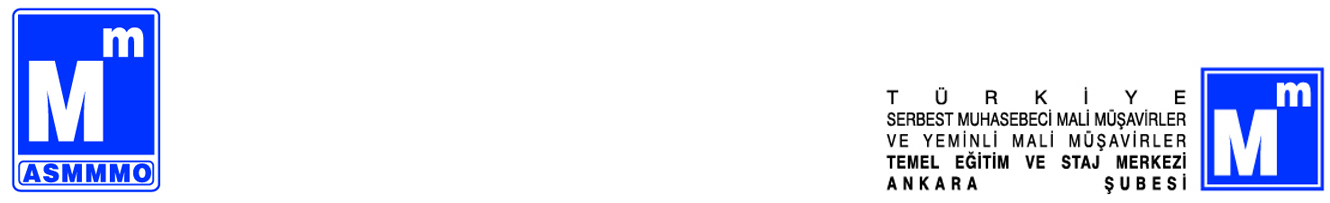 Staj Yönetmeliğinin 7. Maddesi gereği, 15/10/2016/ günü Ankara Üniversitesi tarafından yapılacak olan Staja Başlama Değerlendirmesi Sınavına yönelik hazırlık kursu, Ankara Serbest Muhasebeci Mali Müşavirler Odası Temel Eğitim ve Staj Merkezi Ankara Şubemiz tarafından düzenlenecek olup, katılmak isteyen aday meslek mensuplarının formu doldurarak Odamıza başvuru yapmaları gerekmektedir.Bilgi edinilmesini rica ederiz.Saygılarımızla,                                                                                                                                                                                                                                       Tesmer Ankara Şubesi Yönetim KuruluKATILACAĞINIZ GRUBUNUZU VE DERSLERİ LÜTFEN İŞARETLEYİNİZ!ADI SOYADI:                                                                                           TC:STAJYER SİCİL NUMARASI:                    BAĞLI BULUNDUĞUNUZ ODA:E-POSTA:İŞ TEL:                                          EV TEL:                              CEP TEL:ADRESİ:PROGRAMIN YERİ:  ANKARA S.M.M.M. ODASI EĞİTİM BİRİMLERİ                                              Kumrular Cad. NO:26 Kızılay/ANKARADers saatlerimiz 180 saattır.Bu Kurs Programının tamamına katılım ücreti 1.000.00.-TL’ dır. (Ek dersler dahil)Kurslarımıza katılmak isteyen adaylar, kurs ücretinin Türkiye iş Bankası Mithatpaşa Şubesi 4228 753847 Numaralı hesaba yatırıldığını gösteren banka dekontu ile başvuru formunu Kumrular Cad. No:26 Kızılay/ANKARA adresindeki Temel Eğitim ve Staj Merkezi Ankara Şubemize teslim ederek başvurularını tamamlamaları gerekmektedir,Kurs ücretini hafta içi mesai saatleri arasında Odamız veznesine de ödeyebilirsiniz,Katılmadığınız dersin ücret iadesi yapılmayacaktır, 1: Kurs ücretini ödemeden gelen öğrenci derse alınmayacaktır, 2: Kurs katılım belgeniz için 2 adet asıl fotoğraf ve Nüfus Cüzdan fotokopisi gerekmektedir, 3: Kontenjan sınırlı olup, programa kabulde başvuru sırası dikkate alınacaktır.SEÇİLEN GRUPBAŞLAMA TARİHİBİTİM TARİHİ   HAFTA SONU                   06 AĞUSTOS 201609 EKİM 2016   HAFTA İÇİ        08 AĞUSTOS 201607 EKİM 2016DERSİN ADISAATİÜCRETİ   FİNANSAL MUHASEBE28210.00,-TL.   FİNANSAL TABLOLAR ANALİZİ16120.00,-TL.   MALİYET MUHASEBESİ24180.00,-TL.   MUHASEBE DENETİMİ18135.00,-TL.   MUHASEBE STANDARTLARI1075.00,-TL.   EKONOMİ1075.00,-TL.   MALİYE  1075.00,-TL.   VERGİ HUKUKU  26195.00,-TL.   TİCARET HUKUKU VE BORÇLAR HUKUKU18135.00,-TL.   İŞ VE SOSYAL GÜVENLİK HUKUKU1075.00,-TL.   MESLEK HUKUKU1075.00,-TL.İMZA:…………………………